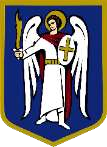 ДЕПУТАТКИЇВСЬКОЇ МІСЬКОЇ РАДИ IX СКЛИКАННЯ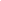 «	»	2021 р.	№ 	Департамент міськогоблагоустрою виконавчого органу Київської міської ради (Київської міської державної адміністрації)Департамент містобудування та архітектури виконавчого органу Київської міської ради (Київськоїміської державної адміністрації)ДЕПУТАТСЬКЕ ЗВЕРНЕННЯВідповідно до положень Конституції України, статей 2 і 13 Закону України«Про статус депутатів місцевих рад», Регламенту Київської міської ради, затвердженого рішенням Київської міської ради від 07.07.2016 №579/579 (зі змінами) звертаюсь з наступним.До мене як депутата Київської міської ради та голови постійної комісії з питань підприємництва, промисловості та міського благоустрою систематично надходять скарги від громадян щодо незаконного розміщення тимчасових споруд (ятки, кіоски, безхазяйні автомобілі, прилаштовані для зберігання товарів, засоби пересувної торгівлі тощо), в різних місцях м. Києва.Чергове звернення надійшло на мою адресу від ректора Київського національного університету технологій та дизайну І. Грищенка щодо переміщення незаконно встановленої тимчасової споруди (далі – ТС) з метою вивільнення місця по вулиці Білоруській, 22 у Шевченківському районі міста Києва  
(код ділянки 91:115:006к). Заявники вказують, що відповідно до міського земельного кадастру право постійного користування за земельною ділянкою за адресою вулиця Білоруська, 22 (код ділянки 91:115:006к) належить землекористувачу  Київському національному університету технологій та дизайну І. Грищенка. Проте, на зазначеній ділянці знаходиться незаконно встановлений МАФ, який унеможливлює оформлення права постійного користування земельною ділянкою. Біля МАФу збирається велика кількість осіб, які заважають вільному проходу студентів.Відповідно до Порядку розміщення тимчасових споруд для провадження підприємницької діяльності, затвердженого Наказом Міністерства регіонального розвитку, будівництва та житлово-комунального господарства України № 244 від 21.10.2011 р.,  підставою для розміщення тимчасової споруди є паспорт прив’язки тимчасової споруди, виданий органом з питань містобудування та архітектури КМДА. Обов’язковою умовою для отримання відповідного паспорту прив’язки є надання графічних матеріалів із зазначенням бажаного місця розташування ТС, виконані замовником у довільній формі на топографо-геодезичній основі М 1 : 500 кресленнями контурів ТС з прив’язкою до місцевості та схема розташування ТС.Враховуючи вищевикладене, із метою захисту законних прав та інтересів членів територіальної громади Святошинського району міста Києва та дотримання суб’єктами господарювання (іншими виявленими особами) вимог законодавства щодо законності розміщення суб’єктами господарювання тимчасових споруд, забезпечення протипожежного, санітарного та епідеміологічного благополуччя населення, ПРОШУ:Департамент міського благоустрою виконавчого органу Київської міської ради (Київської міської державної адміністрації) - 1.1)	провести перевірку законності розміщення тимчасової споруди для провадження підприємницької діяльності за адресою вул. Білоруська, 22 (код ділянки 91:115:006к);1.2)	у разі виявлення за результатами перевірки порушень законодавства у сфері міського благоустрою – усунути порушення законності та відновити правовий порядок шляхом вжиття пропорційних заходів, спрямованих на притягнення до відповідальності винних осіб, відновлення законного інтересу членів територіальної громади Шевченківського району м. Києва та відновлення міського благоустрою, у т.ч шляхом демонтажу споруд, розміщених із порушенням вимог законодавства.Департамент містобудування та архітектури виконавчого органу Київської міської ради (Київської міської державної адміністрації) надати інформацію - які суб’єкти господарювання зверталися протягом 2020-2021 року щодо розміщення тимчасових споруд за адресою вул. Білоруська 22, з наданням відповідних заяв та доданих до них документів;чи розглядалося департаментом містобудування та архітектури КМДА протягом 2020-2021 року питання розміщення тимчасових споруд за вказаною адресою.Відповідь прошу надати у встановлені законодавством України строки за допомогою системи електронного документообігу «Аскод», у разі відсутності зазначеної системи - на електронну адресу gromadskapt@gmail.com або на поштову адресу 04210, м. Київ, вул. Оболонська Набережна, 19, корпус 5.Депутат	Владислав ТРУБІЦИН063 102 08 24